باسمه تعالی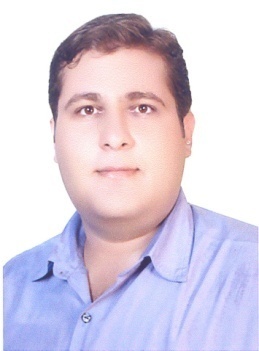 معرفینام: علیرضانام خانوادگی: گودرزی- دکتری ژئوفیزیک - لرزه شناسی (موسسه ژئوفیزیک دانشگاه تهران) رایانامه (Email): Aligoudarzi@ut.ac.ir   و A.goudarzi@kgut.ac.ir سوابق آموزشی:- اخذ مدرک لیسانس فیزیک (گرایش اتمی و مولکولی) از دانشگاه تربیت معلم تهران سال 1385. - اخذ مدرک کارشناسی ارشد ژئوفیزیک گرایش لرزه شناسی از دانشگاه تهران تیر ماه سال 1388.- عنوان پایان نامه کارشناسی ارشد: کاربرد روش برانبارش سطح بازتاب مشترک(CRS) در پردازش داده های لرزه ای بازتابی - اخذ مدرک دکتری تخصصی لرزه شناسی دانشگاه تهران سال 1392.- عنوان رساله دکتری: تضعیف امواج زمین غلت و نوفه های اتفاقی با استفاده از برخی تکنیک های تجزیه و تحلیل چندگانه تفکیک پذیر.تجربیات کاری-- همکاری علمی-آموزشی با  گروه ژئوفیزیک دانشگاه تحصیلات تکمیلی صنعتی و فناوری پیشرفته کرمان1392-تا کنون.- همکاری با دانشگاه سراسری سمنان به عنوان مدرس دروس کارشناسی ارشد ژئوفیزیک پیشرفته و عملیات ژئوفیزیکی به مدت 3 ترم متوالی از تاریخ 15/11/1390 تا 15/4/1391.- همکاری با دانشگاه آزاد اسلامی واحد کرمان به عنوان مدرس دروس کارشناسی ارشد ژئوفیزیک سال تحصیلی 1393-1394.- همکاری صنعتی و تحقیقاتی با سازمان زمین شناسی و اکتشافات معدنی کشور، واحد ژئوفیریک دریایی  به مدت یک سال(1387).- همکاری با دانشگاه صنعتی مالک اشتر، اصفهان، سالهای 1388-1391زمینه های مورد مطالعه و تجربه های تدریسپردازش داده های لرزه ای بازتابیسری های زمانی ژئوفیزیکیلرزه شناسی مهندسیعملیات لرزه ای بازتابیتفسیر داده های لرزه ای بازتابیچاه پیماییپروفیل لرزه ای قائم و توموگرافی لرزه ایطراحی عملیات لرزه ای بازتابیاکتشاف به روش ژئوالکتریکزلزله شناسی مقدماتیمدل سازی سونامیاکتشاف به روش گرانی سنجیژئوفیزیک پیشرفته در مهندسی نفتفیزیک سنگتئوری موجکتئوری وارون سازیطرح های پژوهشی انجام پروژه صنعتی: کاربرد روش برانبارش سطح بازتاب مشترک(CRS) در پردازش داده های لرزه ای بازتابی، شرکت ملی نفت و گاز پارس 1388، وضعیت: اتمام پروژه.انجام طرح پژوهشی با عنوان: تضعیف امواج زمین غلت و نوفه های اتفاقی با استفاده از تبدیل موجک گسسته، مجری: علیرضا گودرزی، دانشگاه تحصیلات تکمیلی صنعتی و فناوری پیشرفته کرمان، 1393، وضعیت: اتمام پروژه.سوابق داوری مجلات ISI و علمی پژوهشیJournal of Applied Geophysics - ElsevierDigital Signal Processing - ElsevierEarth Sciences Research Journal - Universidad Nacional de ColombiaJournal of Geophysics and Engineering – IOP scienceNuclear Science and TechniquesGeophysicsIranian Journal of Oil & Gas Science and Technologyفيزيک زمين و فضاپژوهش های ژئوفیزیک کاربردیداوری کتاب [2014] Bialik, R., Majdański, M., Moskalik, M., 2014, Achievements, History and Challenges in Geophysics, 60th Anniversary of the Institute of Geophysics, Polish Academy of Sciences, Springer.مقالات و انتشاراتJournal papers2018- Khajoei, M., Nikrouz, R., Goudarzi,  A., Application of Undecimated Discrete Wavelet Transforms (UDWT) for Seismic Refraction Velocity Analysis Improvement, Arabian Journal of Geosciences, Accepted.2018- Ostori, Roya; Goudarzi, Alireza; Oskoi, Behroz, GPR random noise reduction using BPD and EMD, Journal of Geophysics and Engineering, 15 347.2017- Pakmanesh, p., Goudarzi, A., Kourki, M., Hybrid sparse blind deconvolution: an implementation of SOOT algorithm to real data, Journal of Geophysics and Engineering, accepted.2017- Amin Ebrahimi, Oskoi, B., Goudarzi, Alireza; 2017, Improving the AutoRegressive Modeling Method in Random Noise Suppression of GPR Data Using Undecimated Discrete Wavelet Transform. Journal of Signal and Information Processing, accepted.2017- Alireza Goudarzi and Farhad Mollaei, 2017, Seismic resolution enhancement using complex wavelet transform, Journal of Research on Applied Geophysics, accepted. DOI: 10.22044/JRAG.2017.5590.1108 (In Farsi).2017- Parvaneh Pakmanesh, Alireza Goudarzi, Meisam Kourki, 2017, Comparison of sparse-spiking deconvolution using MM algorithm and LSQR method for seismic thin layer identifications, Journal of Research on Applied Geophysics, accepted. DOI: 10.22044/JRAG.2017.958 (In Farsi).2017- Sara Ayazi, Alireza Goudarzi, Meisam Kourki, 2017, Seismic multi-resolution velocity analysis in UDWT domain, Journal of Research on Applied Geophysics,pp. 203-215. DOI: 10.22044/jrag.2017.902 (In Farsi).2016- Reza Latifirad, Alireza Goudarzi, Mohammad Reza Sepahvand, 2016, application of surelet transform using various wavelets for seismic random noise attenuation, Journal of Research on Applied Geophysics, 6-2, p. 123-144. DOI: 10.22044/jrag.2016.745 (In Farsi).2015- Mollaei, F., Goudarzi, A., Roshandel, A., Tokhmechi, comparison and analysis of seismic reolution enhancement methods, Oil & Gas Exploration & Production, 127, p.78-84 (In Farsi).2015- Behrooz Oskooi, Mehdi Julayusefi, Alireza Goudarzi, GPR noise reduction based on wavelet thresholdings, Arabian Journal of Geosciences, Volume 8, Issue 5, pp 2937–2951, DOI: 10.1007/s12517-014-1339-5.2014- Alireza Goudarzi, Mohammad-Ali Riahi, Morteza Rabiei, Ground roll attenuation using real and complex DWT based methods, Digital Signal Processing Journal, Elsevier, Volume 32, Pages 67–78, DOI: 10.1016/j.dsp.2014.05.014.2013- Alireza Goudarzi and Mohammad Ali Riahi, TQWT and WDGA: innovative methods for ground roll attenuation, J. Geophys. Eng. 10 065007. doi:10.1088/1742-2132/10/6/065007.2013- Mohammad Irani Mehr, Mohammad Ali Riahi and Alireza Goudarzi, Innovative RDWT: a new DWT-based method with applications for seismic ground rolls attenuation, J. Geophys. Eng. 10 045004. doi:10.1088/1742-2132/10/4/045004.2013- Mollaei, F., Roshandel, A., Tokhmechi, B., Goudarzi, A., Hosseini, M.A., 2013, seismic resolution enhancement using DWT compression, Oil & Gas Exploration & Production, 104, p.62-66 (In Farsi).2012 - Alireza Goudarzi and Mohammad Ali Riahi, Seismic Coherent and random Noise attenuation using Undecimated Discrete Wavelet Transform method with WDGA technique, Journal of Geophysics and Engineering. 9 (2012), p. 619–631.2012- Alireza Goudarzi and Mohammad Ali Riahi, Adaptive seismic ground roll attenuation using the double density dual tree discrete wavelet transform (DWT) method: Earth Sciences Research Journal, Vol. 16, No. 2 (December, 2012): 31 - 38.Conference papers2017- Parvaneh Pakmanesh , Alireza Goudarzi, Meysam Kourki, Seismic sparse spike deconvolution of seismic data and its application in improving the time resolution of seismic section, 3rd seminar petroleum geophysical exploration.2017- Ayazi, S.,  Goudarzi, A., Kourki, M., Seismic velocity Analysis in the undecimated discrete wavelet transform domain, 3rd seminar petroleum geophysical exploration.2016- Rahman, H., Goudarzi, A., Jamshidi, S., Beirami, A., Random noise attenuation of data GPR with autoregressive applying in the frequency-space domain, 34th National and the 2nd International Geosciences Congress.2016- Jamshidi, S., Goudarzi, A., Beirami, A., Application of Auto regression (AR) modeling in the Discrete Wavelet domain for GPR random noise attenuation, 34th National and the 2nd International Geosciences Congress.2016- Roya Ostoori, Alireza Goudarzi, Behrooz Oskooi, GPR noise reduction based on BPD and BPD-EMD, International Conference and Exhibition Barcelona Spain.2016- Rezaei, M., Goudarzi, A., Namaki, L.,  GPR data resolution enhancement in the Complex Wavelet domain, 17th Iranian Geophysical Conference. 2015- Roya Ostoori, Alireza Goudarzi, Behrooz Oskooi, GPR noise removal using BPD in time and EMD domains, VI international conference of young scientists & students, Baku, Azerbaijan, October 12-15.2012- Alireza Goudarzi and Mohammad Ali Riahi, Seismic Ground roll attenuation using Double Density Dual Tree DWT method, Istanbul International Geophysical Conference and Oil & Gas Exhibition, Istanbul, Turkey, 17-19 September 2012.2012- Reza Hozhabri Bovanloo, Alireza Goudarzi, Vahid Ebrahim Zadeh Ardestani, Mohammad Ali Riahi, Automatic Gravity Data Quality Improvement using Undecimated Discrete Wavelet Transform Technique, Istanbul International Geophysical Conference and Oil & Gas Exhibition, Istanbul,Turkey, 17-19 September 2012.2012- Mehdi Julayusefi, Ali Reza Goudarzi and Reza Hozhabri Bovanloo, Mohammad Shamounzadeh, Application of the 2-D dual-tree CWT as an image processing technique to attenuate remnant random noise of GPR signals , Istanbul International Geophysical Conference and Oil & Gas Exhibition, Istanbul,Turkey, 17-19 September 2012.2012-  Irani mehr M., Riahi M. Ali , Ali Reza Goudarzi, Mehdi Julayusefi,   Ground Roll Suppression using Rational-Dilation Wavelet Transforms (RDWT), Istanbul International Geophysical Conference and Oil & Gas Exhibition, Istanbul,Turkey, 17-19 September 2012.2010- A. Goudarzi, M. Radad and F. Goudarzi, APPLICATION OF AN ACCURATE STACKING METHOD IN SEISMIC DATA PROCESSING”, 19th International Geophysical Congress and Exhibition of Turkey, (poster presentation) 2010- Alireza Goudarzi, M. Radad and F. Goudarzi,. IMPROVING THE PRECISION OF SEISMIC WAVELET EXTRACTION USING DOUBLE-DENSITY DUAL-TREE DWT”, 19th International Geophysical Congress and Exhibition of Turkey (Oral presentation),2010- Mohammad Radad and Alireza Goudarzi, EMPIRICAL MODE DECOMPOSITION: A FILTERING TECHNIQUE FOR RANDOM NOISE ATTENUATION”, 19th International Geophysical Congress and Exhibition of Turkey, (poster presentation),2010- Mohammad Radad and Alireza Goudarzi, APPLICATION OF MATCHING PURSUIT DECOMPOSITION IN SEISMIC DATA INTERPRETATION”, 19th International Geophysical Congress and Exhibition of Turkey,2009- Alireza Goudarzi and Mohammad Ali Riahi and Zaher hosein ShomAli, Application of new imaging method on 2D seismic land data, European Geosciences Union General Assembly 2009 Vienna, Austria, 19 – 24 April 2009.2009- Alireza Goudarzi and Mohammad Ali Riahi and Zaher hosein ShomAli, Locating hidden faults by using newest 2D seismic imaging method, INTERNATIONAL EARTHQUAKE SYMPOSIUM KOCAEL, Turkey 2009,(17-19 Aug) (poster presentation)2009-  Alireza Goudarzi and Mohammad Ali Riahi and Zaher hossein ShomAli, Application of 2D CRS stack in seismic data processing, First International Petroleum Conference & Exhibition, EAGE, Shiraz, Iran,(4-6 may), Poster presentation.2008- E.Jamali ,  and S. Hadiloo and M. Radad and Alireza Goudarzi , Suppressing the coherent and random noise  using SVD conversion . 2nd national Iranian Petroleum Engineering Congress, 30-31 January 2008.1395- محمد علی خواجویی، علیرضا گودرزی ، رامین نیکروز، بهبود تخمين عمق پي سنگ در محيط هاي شهري با استفاده از تبديل موجك گسسته غير كاهشي، دومين همايش ملي زمين شناسي و اكتشاف منابع.1395- محمد علی خواجویی، علیرضا گودرزی ، رامین نیکروز،  تعيين بهترين مدل سرعتي بااستفادهاز تبديل موجك غيركاهشي، هفدهمين كنفرانس ژئوفيزيك ايران.1395-رویا اسطوری، علیرضا گودرزی ، بهروز اسکویی، تضعيف نوفه ي اتفاقي دادهي GPR با روشهاي EMD ، BPD و BPD-EMD، هفدمين كنفرانس ژئوفيزيك ايران1392-  فرهاد ملائی، علیرضا گودرزی، ارزيابي پارامترهاي پتروفيزيكي يكي از ميادين گازي جنوب با استفاده از كراس پلات هاي چاه نگاري و تعيين حجم شيل با استفاده از روش هاي نوين، اولين همايش ملي مجازي علوم زمين.1392-   فرهاد ملائی، علیرضا گودرزی، 1392، بررسي زون مخزني يكي از ميادين جنوب با استفاده از كراس پلات هاي چاه نگاري، اولين همايش ملي مجازي علوم زمين.1392-  فرهاد ملائی، امين روشندل کاهو، بهزاد تخم‌چی، عليرضا گودرزی، 1392، بررسي اثر تبديل موجك گسسته روي يك ردلرزه، اولين كنفرانس و نمايشگاه تخصصي نفت.1392- فرهاد ملائی، امين روشندل کاهو، بهزاد تخم‌چی، عليرضا گودرزی، 1392، بررسي روش‌هاي افزايش رزولووشن داده‌هاي لرزهاي و ارزيابي ميزان اثر تبديل موجك پايا روي يك رد لرزه مصنوعي، نهمين كنفرانس دانشجويي مهندسي معدن ايران. 1392-  فرهاد ملائی، امين روشندل کاهو، بهزاد تخم‌چی، عليرضا گودرزی، 1392، بررسي ويژگي‌هاي تبذيل موجك در لرزه نگاري با نگرشي ويژه به تبديل موجك گسسته، نهمين كنفرانس دانشجويي مهندسي معدن ايران. زبان خارجیانگلیسی